TANTÁRGYI ADATLAPTantárgyleírásAlapadatokTantárgy neve (magyarul, angolul)  ● Azonosító (tantárgykód)BMEEPA tantárgy jellegeKurzustípusok és óraszámokTanulmányi teljesítményértékelés (minőségi értékelés) típusaKreditszám TantárgyfelelősTantárgyat gondozó oktatási szervezeti egységA tantárgy weblapja A tantárgy oktatásának nyelve A tantárgy tantervi szerepe, ajánlott féléveKözvetlen előkövetelmények Erős előkövetelmény:Gyenge előkövetelmény:Párhuzamos előkövetelmény:Kizáró feltétel (nem vehető fel a tantárgy, ha korábban teljesítette az alábbi tantárgyak vagy tantárgycsoportok bármelyikét):A tantárgyleírás érvényességeJóváhagyta az Építészmérnöki Kar Tanácsa, érvényesség kezdete Célkitűzések és tanulási eredmények Célkitűzések Tanulási eredmények A tantárgy sikeres teljesítésével elsajátítható kompetenciákTudásKépességAttitűdÖnállóság és felelősségOktatási módszertan Tanulástámogató anyagokSzakirodalom, Budapest, 1985Reis - Várfalvi - Zöld: Az épületfizika alapjai építészmérnök hallgatók számára (egyetemi jegyzet) Zöld, A.: Energiatudatos építészet. Műszaki Könyvkiadó Zöld, A.: Épületenergetika (egyetemi jegyzet) Reis, F.:Az épületakusztika alapjai, épületek akusztikain tervezésének gyakorlata, TERC kiadó, Bp.2003.Zöld András et. al, Épületfizika, Műegyetemi Kiadó, Budapest, 1995Hugo Hens, Applied Building Physics, Wilhelm Ernst & Sohn, Berlin, 2011 Jegyzetek Letölthető anyagok Tantárgy tematikaElőadásokÉpületfizikai és épületenergetikai alapfogalmak, szerepe, jelentősége és alkalmazása a tervezésben. Épületfizika témakörei. Éghajlat, környezet és mikroklíma alapfogalma. Helyiségek energiamérlegének általános leírása. A hőátviteli folyamatok ismertetése. A hővezetés, hőáramlás és a hősugárzás jelenségeinek ismertetése, alapösszefüggések. Stefan-Boltzmann törvény. A rétegrendi hőátbocsátási tényező levezetése. Időben állandósult egydimenziós energiaáram.A hőhidak hőtechnikai kialakulásának ismertetése. A hőhidak szerkezeti megjelenésének formái. A hőhidak alapvető épületfizikai jellemzői. A hőátbocsátási tényező, a vonalmenti hőátbocsátási tényező, a sajátléptékben mért hőmérséklet. Hőhidak hőtechnikai méretezése és számítási módszere. Eredő hőátbocsátási tényező kiszámítása példán keresztül. A hőhidak hőtechnikai szerepének bemutatása példákon keresztül. Kritikai értékelő képesség fejlesztése és építészmérnöki hibák észrevétele esettanulmányokon keresztül.Hőátbocsátási tényező számítása többrétegű szerkezetekben. A hőátbocsátási tényező számítása különböző többrétegű szerkezetekben, hőszigetelés méretezése és alkalmazási lehetőségek bemutatása példánkon keresztül. Energetikai követelmények ismertetése.Hőtechnikai számítások módszertana. Szerkezetek hőtechnikai és energetikai számításai, hőmérséklet eloszlás a szerkezetben, hőhidak, hőtároló tömeg, fajlagos hőveszteség számítás módszertanának a bemutatása az aktuális energetikai szabályozás szerint.Sugárzást átbocsátó szerkezetek épületfizikája. Sugárzási energiamérleg és az üvegezés sugárzásátbocsátó képessége. Hőelnyelő és hővédő üvegezés épületfizikai jelenségeinek a levezetése. Üvegszerkezetek szoláris viszonyai. Árnyékolószerkezetek épületfizikai és energetikai ismertetése.Ablakszerkezetek hőtechnikai viszonyai. A transzmissziós áramok meghatározása. A hőszigetelő üvegezés épületfizikai tényezői. A gáztöltés és a LOW-e bevonat épületfizikai működése. A szoláris hőterhelés megjelenése ablakszerkezetek esetén, annak számszerűsítése. A hővédelem kialakítása bevonatrendszerekkel.Párafizikai alapok. Párás levegőre vonatkozó fogalmak és összefüggések. Dalton törvénye. A nedves levegő abszolút és relatív nedvességtartalma. Vízgőz telítési résznyomása. Entalpia és vízgőz sűrűség, p-t diagram és Molliere h-x diagram ismertetése.Páradiffúzió jelenségének ismertetése. Páravezetési tényező, diffúziós ellenállás, gőzáramsűrűség. A stacioner páradiffúzió alapösszefüggései. A páradiffúzió megjelenítése Ps-t diagramban. A kondenzációs zóna meghatározása. A kondenzáció megszüntetésének eszközei. A rétegcsere szerepe a kondenzáció megszüntetésében. A párafékezés helye, a párafékező fólia ellenállásának meghatározása.Páratechnikai méretezés és számítás többrétegű szerkezetekben. Páradiffúzió számítása és grafikus ábrázolása különböző többrétegű szerkezetekben, kondenzációs zóna meghatározása és elkerülésének a megvitatása példánkon keresztül.TantárgyKövetelmények A Tanulmányi teljesítmény ellenőrzése ÉS értékeléseÁltalános szabályok Teljesítményértékelési módszerekTeljesítményértékelések részaránya a minősítésbenÉrdemjegy megállapítás Javítás és pótlás A tantárgy elvégzéséhez szükséges tanulmányi munka Jóváhagyás és érvényességJóváhagyta az Építészmérnöki Kar Tanácsa, érvényesség kezdete 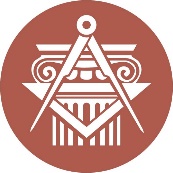 BUDAPESTI MŰSZAKI ÉS GAZDASÁGTUDOMÁNYI EGYETEMÉPÍTÉSZMÉRNÖKI KARkurzustípusheti óraszámjellegelőadás (elmélet)gyakorlatlaboratóriumi gyakorlatneve:beosztása:elérhetősége:tevékenységóra / félévrészvétel a kontakt tanórákon12 hétrefelkészülés a teljesítményértékelésekreösszesen:∑ 